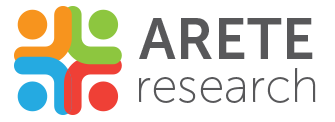 Rakstura IZGLĪTĪBAS rokasgrāmataRAKSTURA IZGLĪTĪBA, NOVĒRTĒŠANAS ROKASGRĀMATA SKOLĀMRediģējuši Dr. Toms Harisons (Tom Harrison),  prof. Džeimss Arturs (James Arthur) , Emīlija Bērna (Emily Burn)Birmingemas Universitāte, Rakstura un tikumības Jubilejas centrs RAKSTURA UN TIKUMĪBAS JUBILEJAS CENTRSRakstura un tikumības Jubilejas centrs ir unikāls vadošais centrs, kas pēta, kā raksturs un tikumi ietekmē cilvēkus un sabiedrību. Centru 2012. gadā dibināja profesors Džeimss Arturs. Tā galvenā mītne ir Birmingemas Universitātē, un tā akadēmisko personālu veido 30 pētnieki un pasniedzēji, kas pārstāv šādas specialitātes: filozofija, psiholoģija, izglītība, teoloģija un socioloģija. Centrs veic stabilu un pamatīgu pētniecisko darbu, un tam ir uz pierādījumiem balstīta objektīva un nepolitiska pieeja, vēršot galveno uzmanību uz izcilību. Tajā tiek veikti augsta līmeņa pētījumi par rakstura un tikumu attīstīšanas nozīmi un ieguvumiem, ko tie sniedz cilvēkam un sabiedrībai. Vienlaikus ar inovatīvu pētniecisko darbu Jubilejas centrs meklē sadarbības partnerus starp vadošajiem pētniekiem un akadēmiķiem citās universitātēs visā pasaulē, veidojot spēcīgu stratēģisko partnerību.Centra darbības pamatā ir pārliecība, ka tikumus, kas veido labu raksturu, var iemācīt un var apgūt. Mēs uzskatām, ka skolās un darba vidē tie ir lielākoties atstāti novārtā. Vēl viena centra darbinieku pārliecība — jo vairāk cilvēkiem būs attīstīts labs raksturs un tikumi, jo veselīgāka būs mūsu sabiedrība. Tālab centrs veido attīstības projektus, meklējot veidus, kā veicināt pētījumos iegūto pierādījumu praktisku pielietojumu.PateicībasŠī rokasgrāmata radusies sadarbības rezultātā. Centrs meklējis ekspertus akadēmiskā personāla, skolotāju un citu izglītības darbinieku vidū, lai nodrošinātu, ka tiek atspoguļotas jaunākās un labākās idejas par rakstura izglītības pašvērtēšanu. Īpaši vēlamies pateikties: Nodaļu līdzstrādniekiem Ruth Jennings, Kings Langley Secondary School Mike Fullard, Jubilee Centre for Character and Virtues Professor Steve Thoma, Jubilee Centre for Character and Virtues Matt Bawden, Queen Elizabeth’s Grammar SchoolIan Morris, Wellington CollegeRalph Scott, DemosBethia McNeil, The Centre for Youth Impact Rakstura izglītības pašvērtēšanas rokasgrāmatas konsultantu grupai Rebecca Tigue, University of Birmingham SchoolAnn-Marie Argyropulo-Palmer, University of Birmingham SchoolJack Swanston, University of Birmingham School Hayley Stemp, University of Birmingham School Donna Dawkins, University of Birmingham SchoolJohn Ward, University of Birmingham School Diana Cross, University of Birmingham SchoolEleanor Ellis-Bryant, University of Birmingham School David Ashmore, University of Birmingham SchoolKate Campbell, University of Birmingham SchoolJessica Quinn, University of Birmingham School Ashley Winters, Brownmead Primary Academy Ian Lowe, Topcliffe Primary SchoolCathal Lynch, Community Education Partnership TrustKatrina Crowley, Holy Cross Catholic Primary School Natalie Carry, St. Edward’s Catholic Primary School Georgina Roberts, St. Brigid’s Catholic Primary School Jennifer Bolton, Shenley AcademyPašrefleksijas materiālu izstrādātājiem Sarah Wallbank, Yes FuturesPolly Higgins, King Edward’s School Fiona Walker, Therfield SchoolKeith Ellis, Oakthorpe Primary SchoolJill Brenchley, St. Michael’s Church of England Primary School Melusi Moyo, Kings Langley Secondary School Steve Oakes, AQR Education and Blue Coat School Martin Griffin, Mindset Character EducationSATURSIevads: KĀ IZMANTOT ROKASGRĀMATU 	1. SADAĻA: NOVĒRTĒŠANAS PLĀNOŠANA 	1.1. Skolas pašvērtēšanas pamats 1.2. Rakstura un rakstura izglītības novērtēšanas daba 1.3. Rakstura izglītības novērtēšana: nolūks un principi 1.4. Kā novērtēt raksturu un rakstura izglītību: ierobežojumi un iespējas 1.5. Zināšanas par tikumiem, spriestspēja tikumu kontekstā un tikumu praktizēšana: trīs novērtēšanas sastāvdaļas 1.6. Noderīgi avoti turpmākai lasīšanai 2. SADAĻA: RAKSTURA UZTVERŠANA: SKOLAS ETOSA PAŠVĒRTĒŠANAS IETVARS 2.1. Kā izmantot primāro un sekundāro pašvērtēšanas ietvaru 2.2. Primārais pašvērtēšanas ietvars 2.3. Sekundārais pašvērtēšanas ietvars 2.4. Jautājumi skolas etosa izpratnes noteikšanai 3. SADAĻA: MĀCĪŠANA PAR RAKSTURU: MĀCĪBU PROGRAMMAS STRATĒĢIJU UN AKTIVITĀŠU NOVĒRTĒŠANAS PERSPEKTĪVAS 3.1. Novērtēšanas plānošana 3.2. Aptaujas 3.3. Morālās dilemmas 3.4. Novērojumi 3.5. Intervijas 3.6. Rakstura izglītības mācībstundu novērtēšana 4. SADAĻA: SKOLĒNU PAŠREFLEKSIJA PAR RAKSTURU UN TIKUMIEM 4.1. Praktiski padomi skolēnu pašrefleksijai 4.2. Idejas un aktivitātes, kas veicina skolēnu pašrefleksiju par raksturu 4.3. Pašrefleksijas materiāli KĀ IZMANTOT ROKASGRĀMATUŠī rokasgrāmata sniedz praktisku ieskatu rakstura izglītības novērtēšanā sākumskolās un pamatskolās. Tā:ietver ieteikumus, norādījumus un rīkus, kas sniedz skolām iespēju īstenot pašvērtēšanas principus praksē, lai uzlabotu rakstura izglītošanas procesu; ir paredzēta kā iedvesmas avots, kas skolām jāpielāgo savām vajadzībām;ir balstīta uz priekšnoteikumu, ka mācībspēki, izmantojot dažādas pašvērtēšanas formas, veido holistisku un formatīvu kopainu par rakstura izglītību savā skolā; ir paredzēta, lai atbalstītu Anglijā nesen uzsākto skolu kustību izvērtēt savu praksi. Vairumā skolu tiek pastāvīgi izmantotas skolu veidotas pieejas sevis novērtēšanai, tostarp arī Izglītības, bērnu aprūpes un prasmju standartu biroja (Office for Standards in Education, Children's Services and Skills — Ofsted) izstrādātais ietvars, kurā par pārbaudes sākuma punktu uzskata pašvērtēšanas rezultātus. 1. sadaļā sniegts ieskats pašvērtēšanā un norādīti būtiski principi, ierobežojumi un procedūras. Tāpat tas ietver pārskatu par rakstura un rakstura izglītības dabu. Pirms novērtēšanas plānošanas ir svarīgi izlasīt šo sadaļu. 2. sadaļa sniedz ietvaru visas skolas rakstura izglītības īstenošanas novērtēšanai. Primārais un sekundārais ietvars jāizmanto kā pielāgojams modelis, un skolām jāpielāgo šie ietvari atbilstoši skolas vajadzībām. 3. sadaļā aplūkotas dažādas pieejas un metodes, ko var izmantot, lai novērtētu formālu un neformālu mācību programmu iestrādes, stratēģijas un aktivitātes, kas paredzētas rakstura attīstīšanai. Šajā sadaļā ir apakšsadaļas ar informāciju par aptauju un pašvērtēšanas skalu izmantošanu, stundu novērojumiem, grupu intervijām un dilemmām. Tā sākas ar vispārīgu pārskatu par pašvērtēšanas metožu un instrumentu dabu un izmantošanu. 4. sadaļā skaidrots, kā skolēnu pašrefleksija var veicināt rakstura un precīzāk — praktiskās gudrības attīstību. Šajā sadaļā ietverti dažādu skolu pašrefleksijas pieeju piemēri rakstura izglītības jomā.Pirms novērtēšanas plānošanasPirms pieņemat lēmumus par to, kuras novērtēšanas stratēģijas un resursi no šīs rokasgrāmatas jāpielāgo, novērtēšanas veicējiem ir svarīgi:noteikt novērtēšanas fokusu — piemēram, visas skolas pieeja (2. sadaļa), vienreizēja intervence (3. sadaļa) vai skolēnu pašrefleksija (4. sadaļa);vienoties par rakstura definīciju, ko tie vēlas izmantot, tostarp termini un jēdzieni, kas veido viņu izpratni (1. sadaļa);izprast būtiskos rakstura izglītības novērtēšanas principus (1. sadaļa); apzināties rakstura izglītības novērtēšanas ierobežojumus (1. un 3.6. sadaļa);noteikt, cik daudz laika var veltīt un kādas zināšanas var izmantot novērtēšanai (1. sadaļa un mācību programmas stratēģiju un aktivitāšu novērtēšanas perspektīvas 3. sadaļā). Atbildes uz šiem jautājumiem noteiks, kuras novērtēšanas stratēģijas no šīs rokasgrāmatas ir jāpielāgo. KĀ IZMANTOT ROKASGRĀMATURokasgrāmatas lietošana Ir paredzēts, ka rokasgrāmatas lietotāji nevis lasīs šo dokumentu no viena vāka līdz otram, bet tā vietā izvēlēsies un lasīs daļas par tēmām, kas saistītas ar viņiem piemērotu novērtēšanas procesu. Šī diagramma parāda dažus veidus, kā pārvietoties pa grāmatas sadaļām. Vai jūs esat ieinteresēts...?...uzzināt vairāk par raksturu un tikumiem, un veidiem, kā tos var novērtēt?SKATIET 1. SADAĻU...vienoties par rakstura definīciju skolas ietvaros, tostarp terminiem un jēdzieniem, kas veido skolā pieņemto izpratni par šiem jēdzieniem?SKATIET 1. SADAĻU...noteikt novērtēšanas galveno fokusu?Skolēnu pašrefleksija?SKATIET 4. SADAĻUVienreizēja intervence?SKATIET 3. SADAĻUVisas skolas pieeja?SKATIET 2. SADAĻU...apzināties rakstura izglītības novērtēšanas ierobežojumus?SKATIET 3.6. SADAĻUSKATIET 1. SADAĻU...noteikt, cik daudz laika var veltīt un kādas zināšanas ir nepieciešamas novērtēšanai?SKATIET 1. SADAĻUSKATIET 3. SADAĻURAKSTURA IZGLĪTĪBAS NOVĒRTĒŠANA — DAŽI IETEIKUMI, KO PATURĒT PRĀTĀ NO ŠĪS ROKASGRĀMATASNovērtēšanas nolūkiNovērtēt, kā visas skolas kultūra un etoss veicina rakstura izglītību: izmantojiet primāro un sekundāro pašvērtēšanas ietvaru 2. sadaļā.Novērtēt rakstura izglītības stratēģijas, aktivitātes vai pieejas efektivitāti: izmantojiet 3. sadaļā aprakstīto metodi un/vai rīku. Skolēnu pašrefleksija par raksturu: izmantojiet 4. sadaļā aprakstīto pieeju un/vai materiālu. Novērtēšanas principi (skatiet 17.–18. lpp.) Veikt formatīvo, nevis summatīvo vērtēšanu Izvērtēt un izprast profesionālo lēmumu nozīmiPielietot jauktas metodes, lai izmantotu triangulāciju (trīspusējus pierādījumus), iegūstot iespējami plašu skatījumu Novērtēšanā izmantot vairākus viedokļusGalveno uzvaru likt uz profesionālo izaugsmiAtpazīt un atzīt rakstura novērtēšanas ierobežojumusNovērtēšanas ierobežojumiŅemot vērā rakstura sarežģīto dabu un īpašās grūtības, kas saistītas ar tikumu ievērošanu praksē, nav iespējams un arī nav vēlams tiekties pēc noteikta rakstura un tikumības profila veidošanas, jo tādējādi var panākt pretēju rezultātu gan filozofiski, gan psiholoģiski, gan izglītojoši. Mēs iesakām jebkuram mēģinājumam holistiski izvērtēt tikumus pieiet ar apdomību un piesardzību.